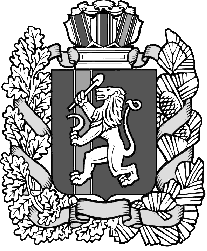 КРАСНОЯРСКИЙ КРАЙРЫБИНСКИЙ РАЙОНПОСТАНОВЛЕНИЕАдминистрации   Уральского сельсовета13/04/2022                                                   п. Урал                                    № 30-ПО назначении публичных слушаний по проекту схемы теплоснабжения  Уральского сельсоветаВ соответствии с Федеральным законом от 27.07.2010 №190-ФЗ «О теплоснабжении»,  Постановлением Правительства Российской Федерации от 22.02.2012 №154 «О требованиях к схемам теплоснабжения, порядку их  разработки  и утверждения», Уставом Уральского сельсовета, Положением о порядке организации и проведения публичных слушаний  ПОСТАНОВЛЯЮ1.    Назначить публичные слушания по проекту схемы теплоснабжения Уральского сельсовета  на  11.05.2022 в 15-00 час. в здании администрации Уральского сельсовета  по адресу: п. Урал ул. Первомайская д.42.    Для подготовки и проведения публичных слушаний создать комиссию в составе:3.    Сбор замечаний и предложений  по проекту схемы теплоснабжения Уральского сельсовета осуществляется до   по адресу: п. Урал ул. Первомайская д.4 до 27 апреля 2022 года.4.   Опубликовать настоящее постановление в печатном издании «Уральский информационный вестник»  разместить на официальном сайте администрации Уральского сельсовета5.   Контроль за исполнением настоящего постановления возложить на заместителя главы администрации Уральского сельсовета А.А.ПелихановаГлава Уральского сельсовета                                                                   Г.В.ХабароваПелиханов А.А..–заместитель главы администрации Уральского сельсоветаБабушкин Е.В.Тихонюк А.В.          – мастер участка ЖЕУ поселка Урал- начальник  участка ВЗС и МС